«День защитника отчества»Сегодня мы с ребятами старшей группы ходили в детскую библиотеку. Было  очень интересно, весело..Много разнообразных спортивных конкурсов  Маршировали как солдаты. (Аты –баты шли солдаты)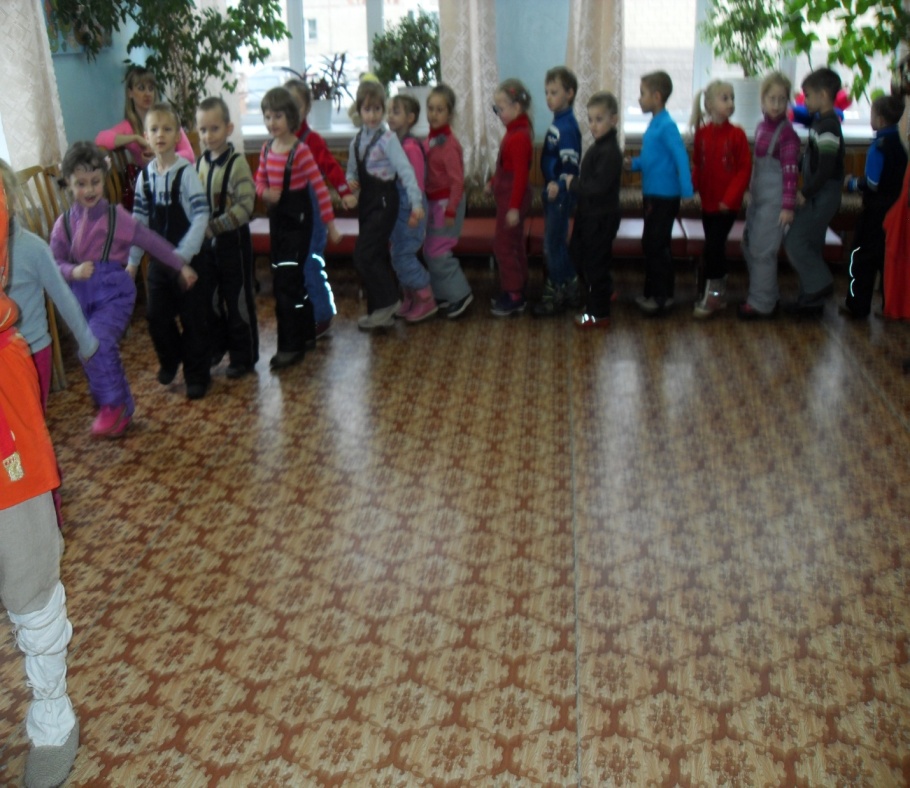 Конкурс «Одень солдата»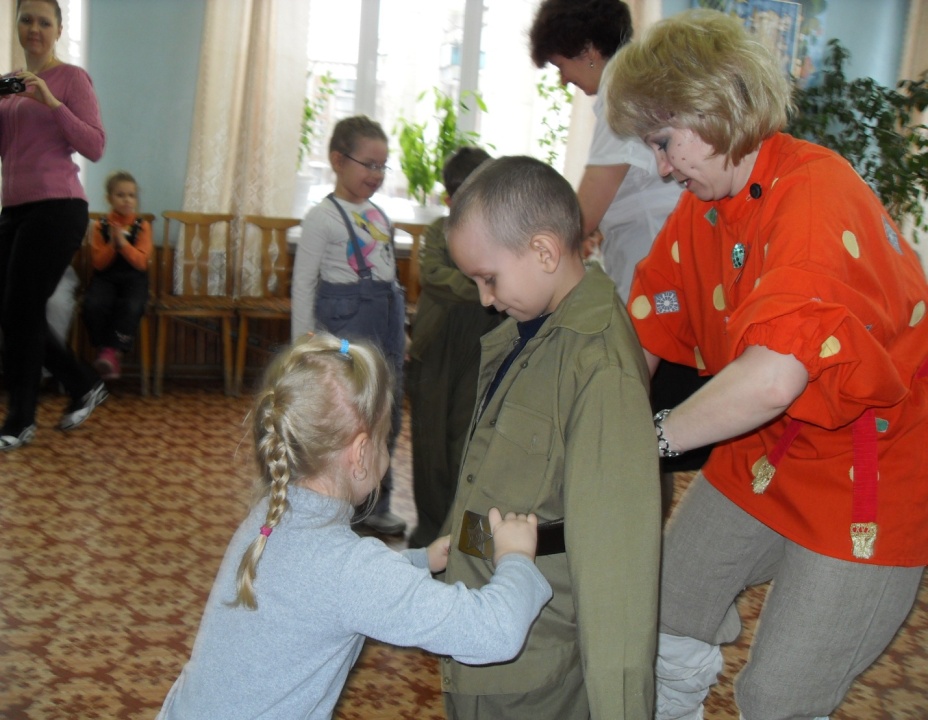 Солдаты к службе готовы.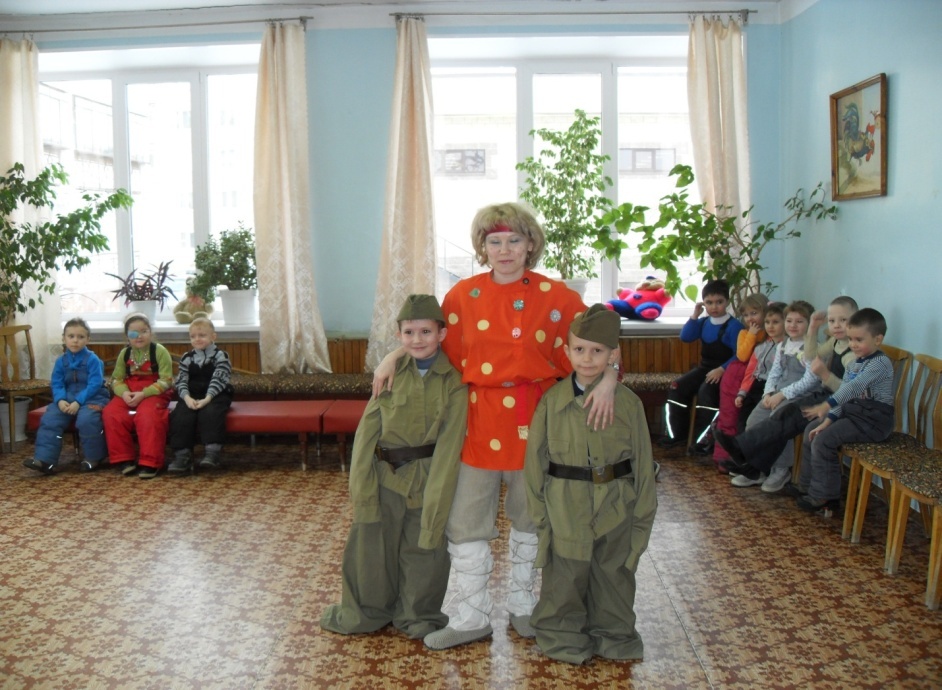 Конкурс «Перетяни канат»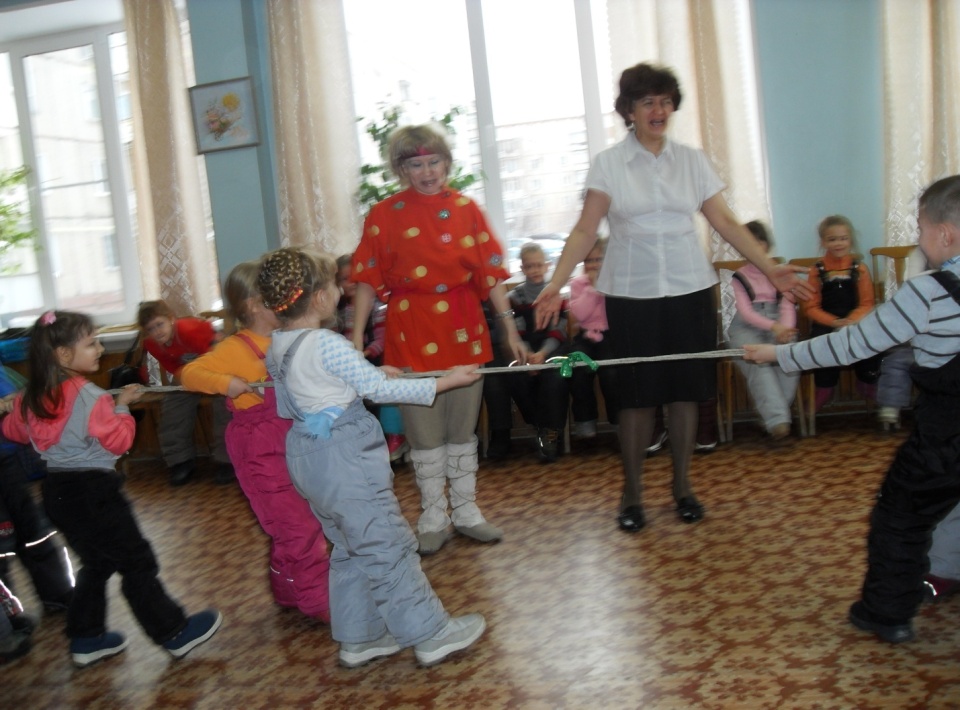 Конкурс «Проскачи на боевом коне»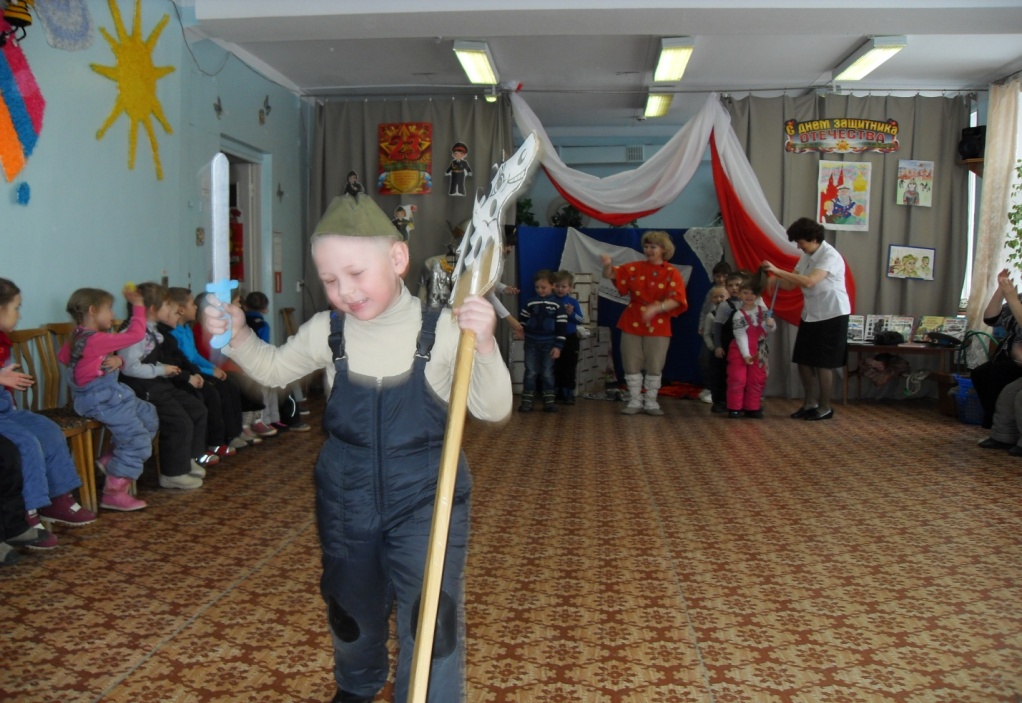 Мы мальчишек поздравляем
С двадцать третьим февраля
Всем ребятам нашим скажем
Только добрые слова.В день защитника Отечества
Принимайте поздравления
Пусть на вас равняется Молодое поколение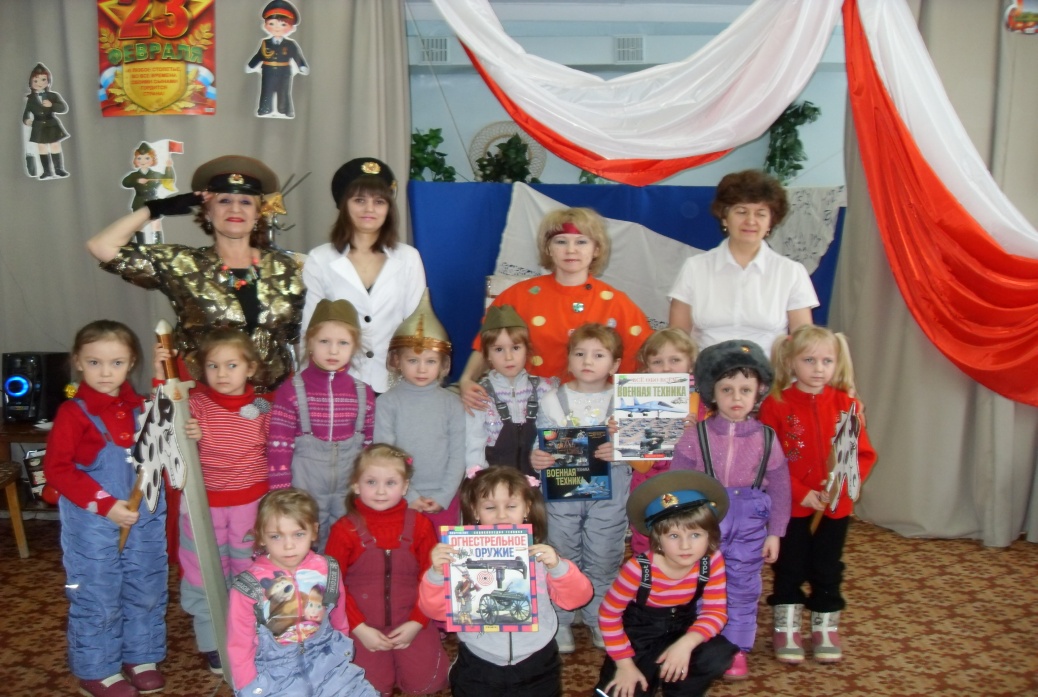 
Когда я вырасту большим
Хочу я стать солдатом
Хочу границу охранять,
Как в молодости па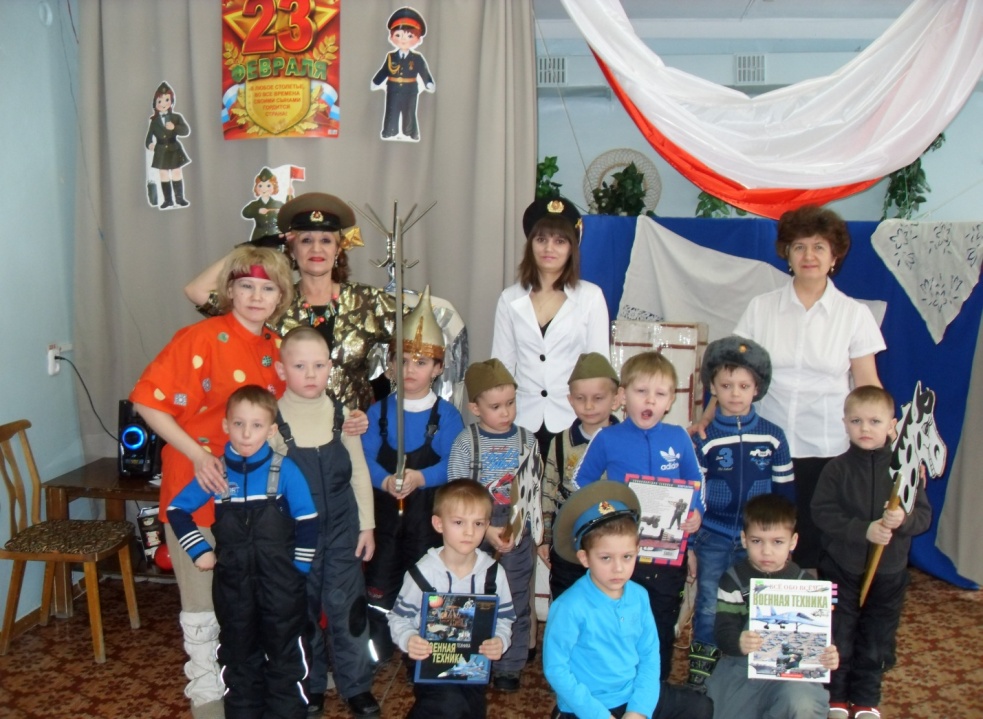 . Оттого мы любим с детства.Это праздник в феврале
Слава Армии Российской
Самой мирной на земле
                                                                                                           Старшая группа  МКДОУ Д\С»17                                                       Воспитатель Панова.Т.Н..